REGULAMIN 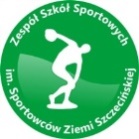 XI EDYCJI MIEJSKIEGO KONKURSU TWÓRCZOŚCI PLASTYCZNEJ I LITERACKIEJ„ Ogrody pływające - czyli Szczecin 2050”I ORGANIZATOROrganizatorem Miejskiego Konkursu Twórczości Plastycznej i Literackiej  „Ogrody pływające – 
czyli Szczecin 2050” jest Zespół Szkół Sportowych im. Sportowców Ziemi Szczecińskiej w Szczecinie, 
ul. Małopolska 22, 70 – 515 Szczecin,  telefon/fax. (91) 433 58 97, e-mail:  sekretariat@lo12.szczecin.pl  , www.lo12.szczecin.plOsobami odpowiedzialnymi merytorycznie za Konkurs są: Joanna Charęza (joanna.chareza@wp.pl),  Elwira Sakowicz (elwira2123@wp.pl )II MIEJSCE I TERMINFinał Konkursu odbędzie się w siedzibie organizatora.Termin nadsyłania prac konkursowych: do dnia 3 marca 2023 roku 
(na adres organizatora). Regulamin znajduje się na stronie szkoły i na portalu „Planeta Sztuki”III CELE KONKURSUPrezentacja twórczości dzieci ukazująca wizję  Szczecina w 2050 roku, w kontekście tematu – ogrody pływające.Kształtowanie wśród uczestników konkursu emocjonalnego stosunku do miasta, w którym się wychowują i mieszkają.Zgłębienie poczucia tożsamości regionalnej.Propagowanie wśród dzieci działań zmierzających w kierunku rozwoju i promocji miasta Szczecin.Zachęcanie do tworzenia dla pokoleń.IV ZASADY I WARUNKI UCZESTNICTWAWarunkiem uczestnictwa w Konkursie jest nadesłanie czytelnie podpisanych na odwrocie prac: 
imię i nazwisko ucznia, klasa, wiek, nazwa i adres szkoły, oraz imię i nazwisko opiekuna  wraz z jego adresem e-mail lub telefonem. Konkurs przeznaczony jest dla dzieci i młodzieży szkół podstawowych i ponadpodstawowych. 
Odbędzie się w następujących kategoriach:klasy 0 – III SP;klasy IV – VI SP;klasy VII - VIII SP;  wszystkie  ponadpodstawowe.Kryteria oceny prac plastycznych:wrażenia artystyczne,zachowanie tematu Konkursu,samodzielność wykonania,staranność wykonania.Kryteria oceny prac literackich:zachowanie tematu Konkursu,twórczy charakter utworu,poprawność stylistyczna i językowa,samodzielność wykonania.Przedmiotem Konkursu są prace przedstawiające wizję  Szczecina (zgodnie z tematem) za kilkadziesiąt lat.Technika prac plastycznych:malarstwo,grafika (w tym grafika komputerowa),rysunek,wyklejanka,wydzieranka,  przestrzenne (dopuszczalna praca w zespołach dwuosobowych).Rodzaje prac literackich:wiersz,opis (wizja) - jedno lub wiele ciekawych miejscFormat prac plastycznych: A3 lub A2 (przestrzenne również). Prac nie należy oprawiać. 
Prace w innych formatach nie będą brane pod uwagę. Nie należy zwijać prac!Format prac literackich: do 2 stron maszynopisu A4 (czcionka 12 pkt. Times New Roman).V ROZSTRZYGNIĘCIE KONKURSUUroczyste ogłoszenie wyników, ekspozycja prac i wręczenie nagród odbędzie się 23 marca 2023 roku w Zespole Szkół Sportowych (godzina rozpoczęcia i ewentualne zmiany zostaną umieszczone na stronie szkoły wraz z informacją o laureatach).Organizator nie powiadamia indywidualnie laureatów, opiekunów ani szkół. Wszystkie informacje zostaną umieszczone na stronie szkoły - www.lo12.szczecin.pl Powołane przez organizatora Jury dokona oceny nadesłanych prac, wyłoni laureatów 
i nagrodzi ich. Nagrody przyznawane będą w każdej kategorii.  Istnieje możliwość odbioru nieodebranych na uroczystości nagród w terminie 14 dni po zakończeniu Konkursu. Organizator może przyznać specjalne wyróżnienia.Organizator nie odsyła nadesłanych prac – wszystkie prace konkursowe przechodzą na własność organizatora.Po zakończeniu konkursu (info na stronie szkoły), istnieje możliwość wykupu pracy za symboliczną opłatą. Zebrane finanse zostaną przeznaczone na zakup nagród w roku następnym.VI WARUNKI DODATKOWEOrganizator zastrzega sobie prawo wprowadzenia zmian w programie Konkursu.Udział w Konkursie jest jednoznaczny z przyjęciem warunków niniejszego Regulaminu, 
jest jednoznaczny z tym, iż rodzice lub opiekunowie prawni uczestników nieletnich wyrażają zgodę na ich udział w Konkursie na w/w warunkach i na przetwarzanie danych (art.6 ust. 1 lit. a RODO; art. 81 ustawy o prawie autorskim i prawach pokrewnych) Opiekunowie uczestników konkursu „ Ogrody pływające - czyli Szczecin 2050” są zobowiązani przesłać na adres Organizatora wypełnioną przez prawnych opiekunów, zgodę 
na przetwarzanie danych osobowych (zał. nr 1 Regulaminu) w tym wizerunku do dnia 4 marca 2020 r. (na stronie szkoły)Do 17 marca 2023 roku zostaną ogłoszone wyniki  na stronie organizatora -  Zespołu Szkół Sportowych.Organizatorki    Joanna Charęza , Elwira SakowiczZał.1…………………………………………       (pieczęć placówki)ZGODA NA PRZETWARZANIE DANYCH OSOBOWYCH NA POTRZEBY KONKURSU (w tym wizerunku)„ Ogrody Pływające - czyli Szczecin 2050 ”Działając jako opiekun prawny dziecka, na podstawie art. 6 ust. 1 lit. a RODO oraz na podstawie art. 81 ustawy o prawie autorskim i prawach pokrewnych, niniejszym wyrażam zgodę przetwarzanie danych osobowych mojego dziecka w celach organizacji i przeprowadzenia konkursu oraz udostępnienia informacji o wynikach konkursu. Zgoda obejmuje zgodę na rozpowszechnianie i wykorzystywanie imienia i nazwiska, adresu zamieszkania, wieku, wizerunku i innych niezbędnych danych osobowych mojego dziecka w formie papierowej (tradycyjnej) i elektronicznej przez placówkę oświatową w celach promocyjnych, informacyjnych, kulturalnych, edukacyjnych i innych związanych z organizowanym przez placówkę konkursem. Zgoda obejmuje możliwość przetwarzania wizerunku poprzez jego kadrowanie i kompozycję. Mam świadomość tego, iż zgodę mogę wycofać w każdym czasie. Ponadto wyrażam zgodę na wykorzystywanie w charakterze niekomercyjnym prac autorstwa mojego dziecka przez placówkę – organizatora konkursu poprzez zgłoszenie pracy do udziału w konkursach, wystawach, pokazach i podobnych wydarzeniach organizowanych przez podmioty trzecie, a także poprzez wykorzystywanie na wydarzeniach organizowanych przez placówkę – organizatora konkursu, w formie publicznego wykonania, wystawienia, wyświetlenia, odtworzenia, a także publicznego udostępnienia i rozpowszechniania pracy w taki sposób, aby każdy mógł mieć do niej dostęp w miejscu i w czasie przez siebie wybranym.Data podpisania:   ____________________________[imię i nazwisko, podpis]Klauzula informacyjnaAdministratorem danych osobowych jest Zespół Szkół Sportowych. Z Administratorem można skontaktować się listownie: ul. Małopolska 22, 70-515 Szczecin, e-mailowo: sekretariat@lo12.szczecin.pl oraz telefonicznie: 914335897.Inspektorem Ochrony Danych jest Pani  Izabela Tutur-Dudek., z którym można się skontaktować e-mailowo: iod@spnt.pl oraz telefonicznie: 918522093.Dane osobowe są przetwarzane na podstawie art. 6 ust. 1 lit. a RODO, tj. na podstawie zgody udzielonej w celach organizacji i przeprowadzenia konkursu oraz udostępnienia informacji o wynikach konkursu, a także w celach promocyjnych, informacyjnych, kulturalnych, edukacyjnych i innych związanych z organizowanym przez placówkę konkursem.Odbiorcami danych osobowych są upoważnieni pracownicy Administratora, podmioty, którym należy udostępnić dane osobowe w celu wykonania obowiązku prawnego, a także podmioty, którym dane zostaną powierzone do zrealizowania celów przetwarzania.Dane osobowe będą przechowywane co najmniej do końca realizacji wszystkich obowiązków wynikających z organizacji konkursu lub do czasu wycofania zgody.Mają Państwo prawo żądania od Administratora dostępu do swoich danych osobowych, ich sprostowania, usunięcia lub ograniczenia przetwarzania, prawo do wniesienia sprzeciwu wobec przetwarzania, a także prawo do przenoszenia danych.Mają Państwo prawo do cofnięcia zgody w dowolnym momencie bez wpływu na zgodność z prawem przetwarzania, którego dokonano na podstawie zgody przed jej cofnięciem.Mają Państwo prawo wnieść skargę do organu nadzorczego, którym jest Prezes Urzędu Ochrony Danych Osobowych, jeśli uznają Państwo, iż przetwarzanie przez Administratora Państwa danych osobowych narusza przepisy dot. ochrony danych osobowych.Podanie danych osobowych jest dobrowolne, ale konieczne do realizacji celów, dla których zostały zebrane. Niepodanie danych osobowych uniemożliwia wzięcie udziału w konkursie. Imię i nazwisko dziecka PESEL: Wizerunek i inne dane osobowe będą przetwarzane w szczególności w zakresie: Wizerunek i inne dane osobowe będą przetwarzane w szczególności w zakresie:Udostępniania w Internecie, w tym na stronie internetowej placówki oświatowej, Portalu Edukacyjnym lub profilu placówki oświatowej, zamieszczania w materiałach promocyjnych, informacyjnych, audiowizualnych, broszurach, gazetkach, tablicach ogłoszeń, w związku z konkursami i innymi działaniami edukacyjno – oświatowymi.ZEZWALAM / NIE ZEZWALAM